1.Обој половина од секоја фигура: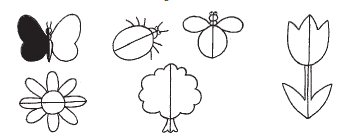 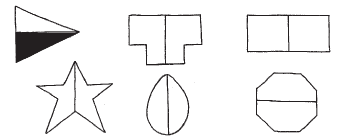 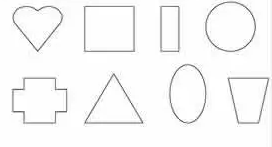 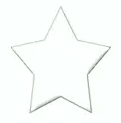 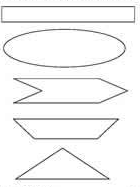 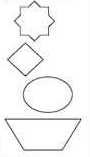 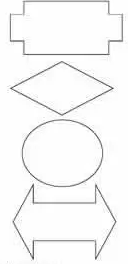 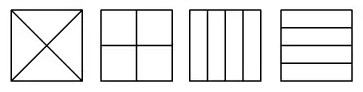 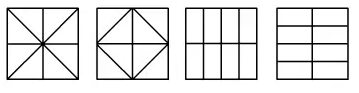 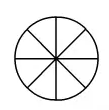 2..Колику  колачи има во една половина?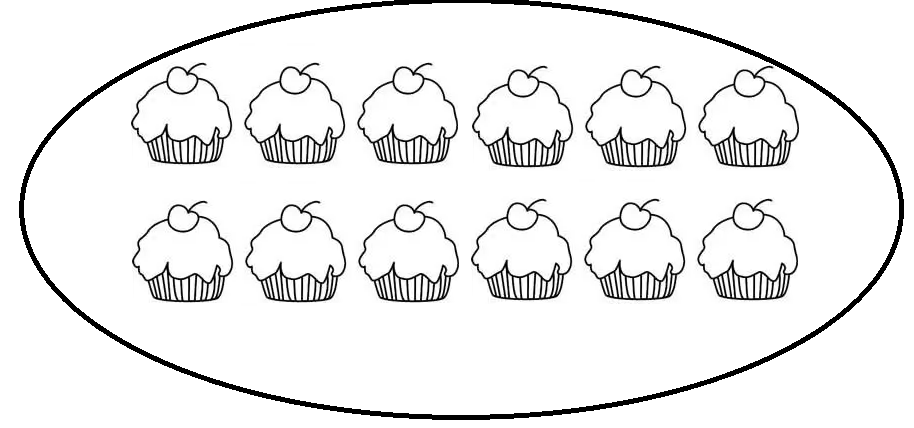 3..Мама ј направила 6 колачи.Мими изела половина.Колку  колачи  останале?Обој ги изедените колачи.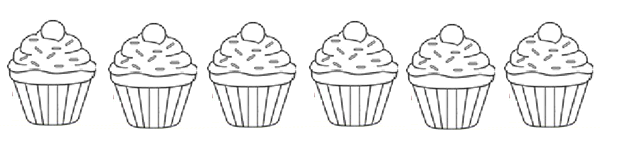 